SplošnoEditor je namenjen vnašanju novih objektov kulturne dediščine in urejanju starih, že obstoječih objektov. Pri vnašanju in urejanju je pomembno, da so objekti topološko pravilni. Topološke kontrole se tako izvajajo glede na tip zajema oziroma urejanja (Osnovni podatki, Varstveni podatki, Vodi, Arheološki podatki) .UrejevalnikZačetni meni urejevalnika izgleda tako kot je prikazan spodaj na sliki: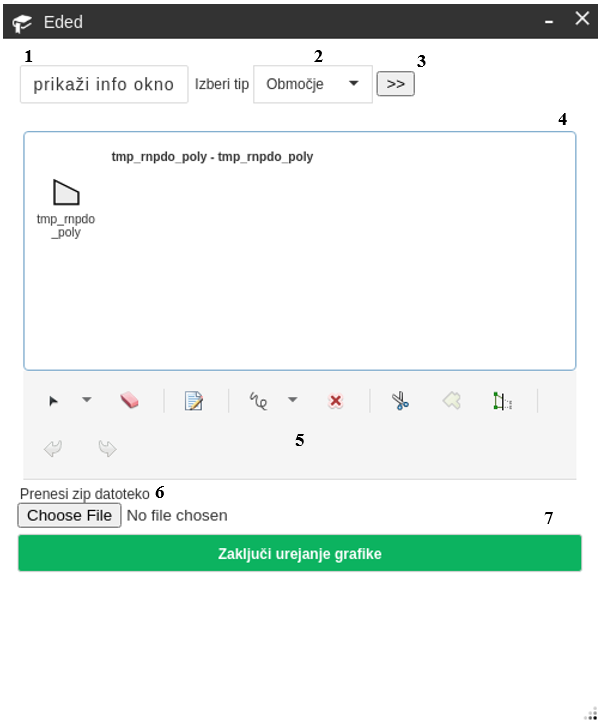 Vklop / izklop info okna.Šifrant tipov ki jih vnašamo. Pri osnovnih podatkih sta to npr. “Območje in točka”. Pri varstvenih podatkih so to “Spomenik, Podobmočje spomenika, Vplivno območje spomenika, Podobmočje vplivnega območja”.Gumb je namenjen označevanju grafike, ki jo popravljamo.Izbirno okno za dodajanje oz. urejanje vsebine.Orodna vrstica urejevalnika.Vnos shapefile datoteke. Urejevalnik omogoča uvoz vnaprej pripravljene vsebine.Potrditev zaključevanja dela z grafiko. Dokler grafika ni potrjena je delovna verzija.Delo z urejevalnikomDodajanje nove točke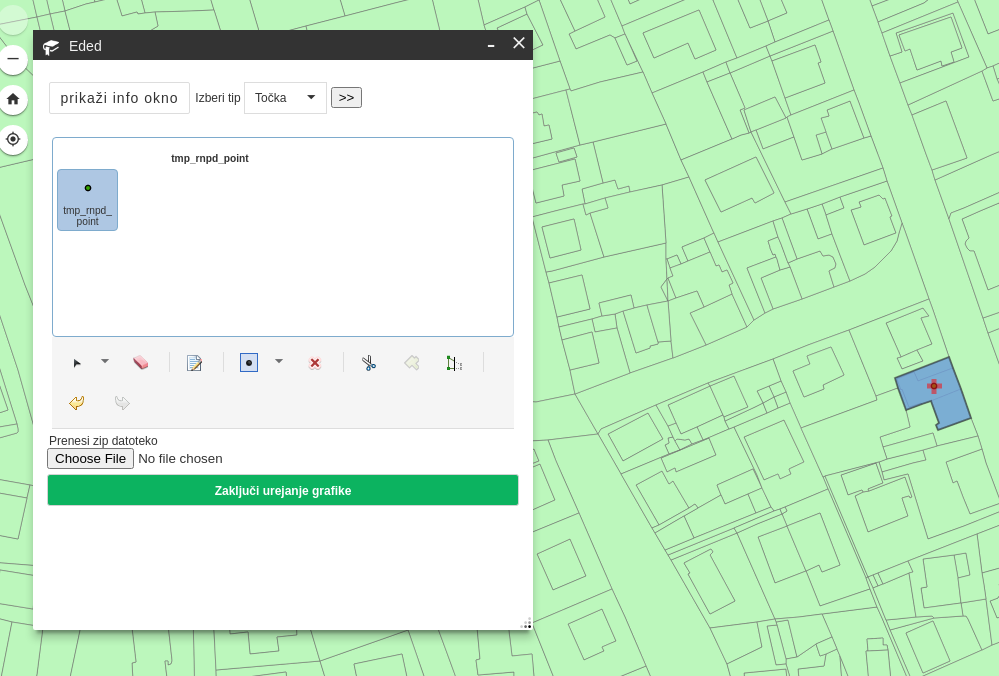 Dodajanje nove točke poteka tako da v šifrantu (2) izberemo “Točka”. Nato v izbirnem oknu (3) označimo točko. S klikom na mapo pa nato dodamo novo točko.Premikanje obstoječe točke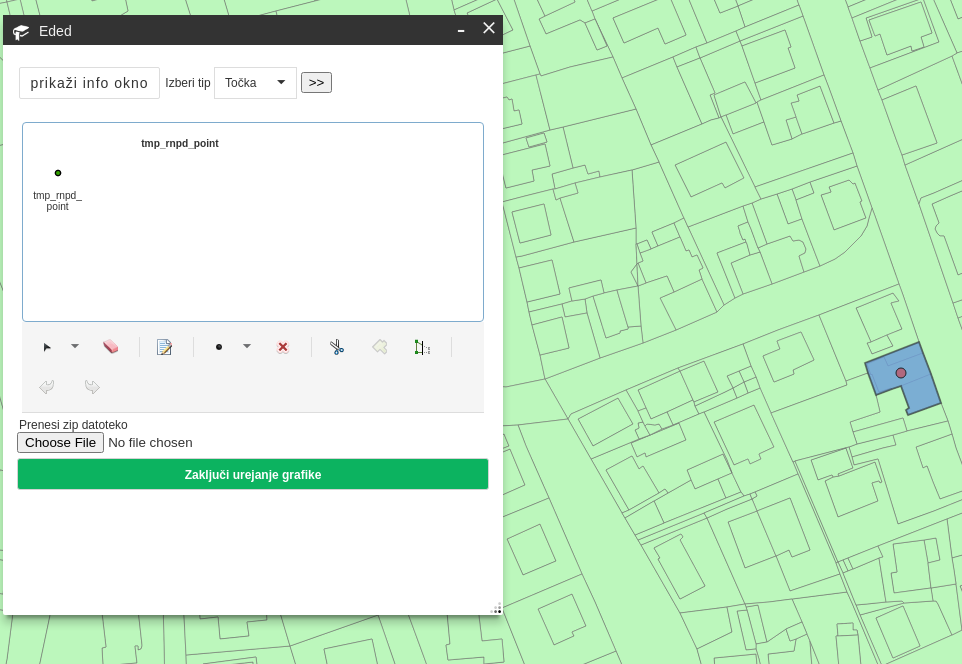 Premikanje obstoječe  točke poteka tako da v šifrantu (2) izberemo “Točka”. Z gumbom za izbor grafike (3) izberemo grafiko. Z miško nato kliknemo na točko ter jo premaknemo na željeno mesto.  Urejanje končamo tako, da z miško kliknemo nekam stran od točke.Dodajanje novega poligona oz. območjaObmočje oz. poligon lahko dodamo na tri načine:Generiramo ga iz sloja katastraSamostojni izrisUvozimo shapefile datoteko, ki smo jo pripravili v drugem GIS programu (qgis,arcview ...).Dodajanje območja, ki ga sestavimo iz katastra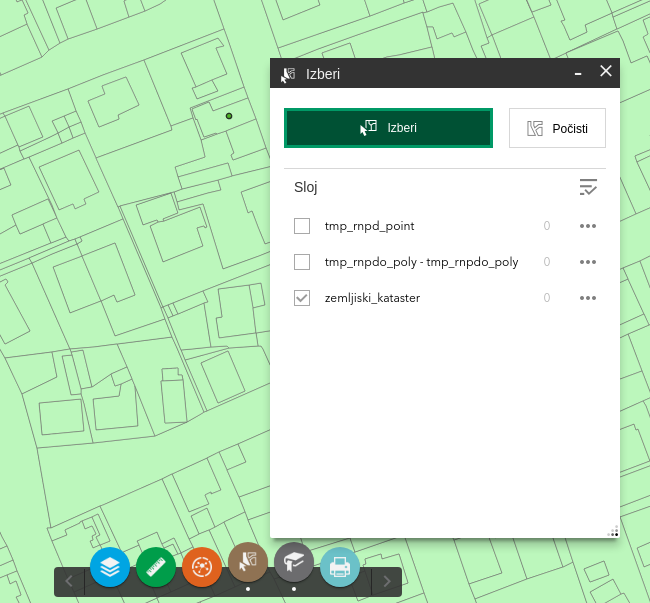 V orodni vrstici aplikacije zberemo orodje za izbor grafike grafičnih podlag ki so v aplikaciji (1). Odpre se okno za označevanje (8). V oknu zberemo samo “zemljiški kataster”. Z miško nato izberemo parcele, ki jih želimo združiti v želeno območje (tipka “Shift” za dodajanje več parcel). V editorju se prikaže gumb “Združi kataster”.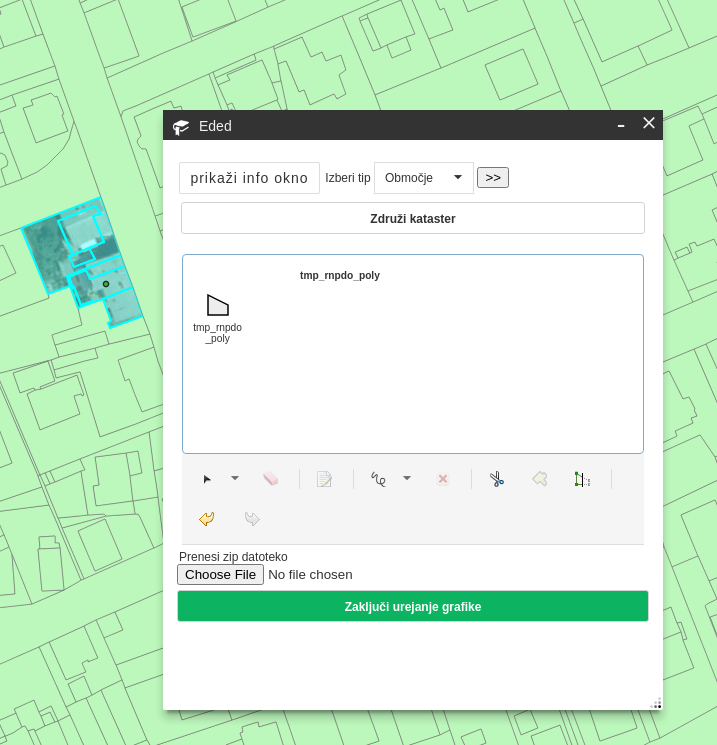 Po kliku na gumb se nam prikaže izbirno okno. Okno ima na izbiro dve opciji. Če izberemo opcijo “V redu” se bo izdelalo območje brez lukenj v poligonu. To pomeni, da če obstaja v območju, ki smo ga izbrali neizbrana parcela se ta avtomatično izbere. Posledično dobimo območje brez lukenj. Če izberemo opcijo prekliči, se to ne zgodi in ima naše območje tam kjer ni izbrana parcela luknjo.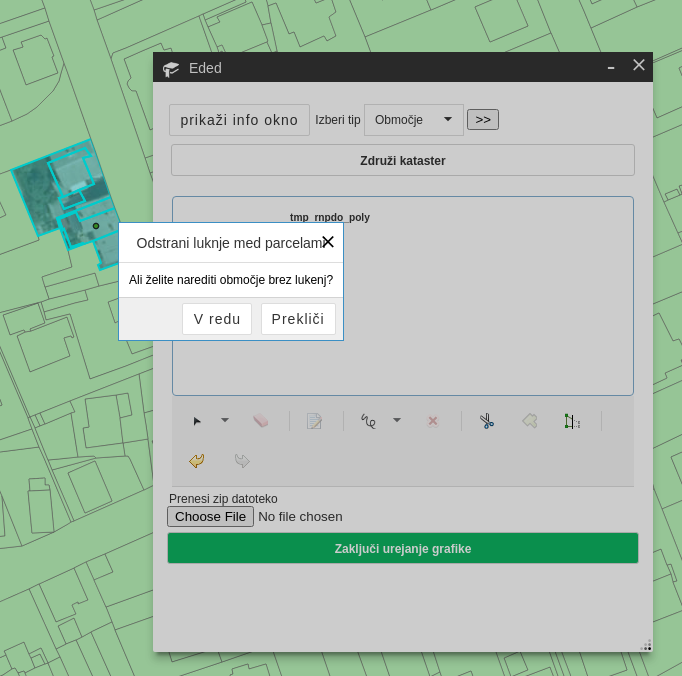 Rezultat operacije je novo območje ki je narejeno iz mej parcel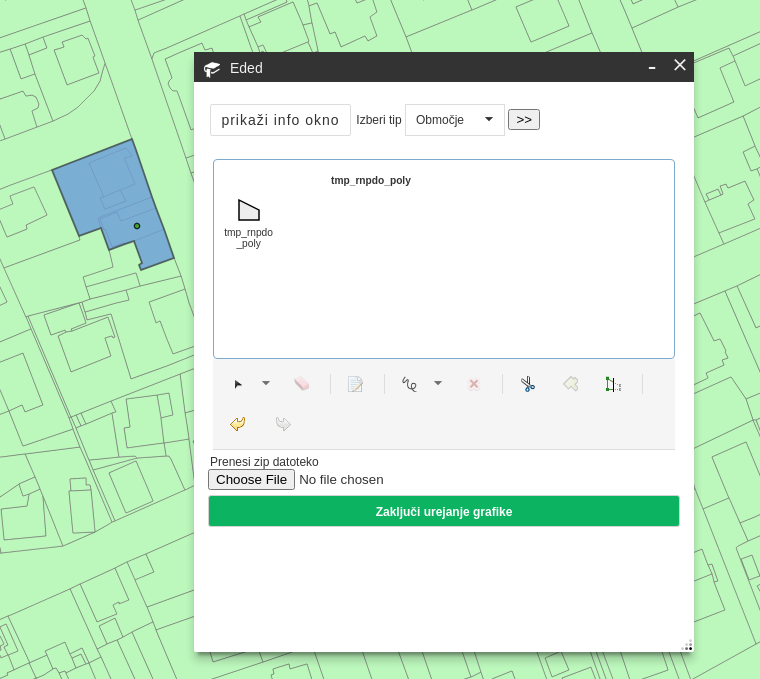 Dodajanje območja, ki ga izrišemo sami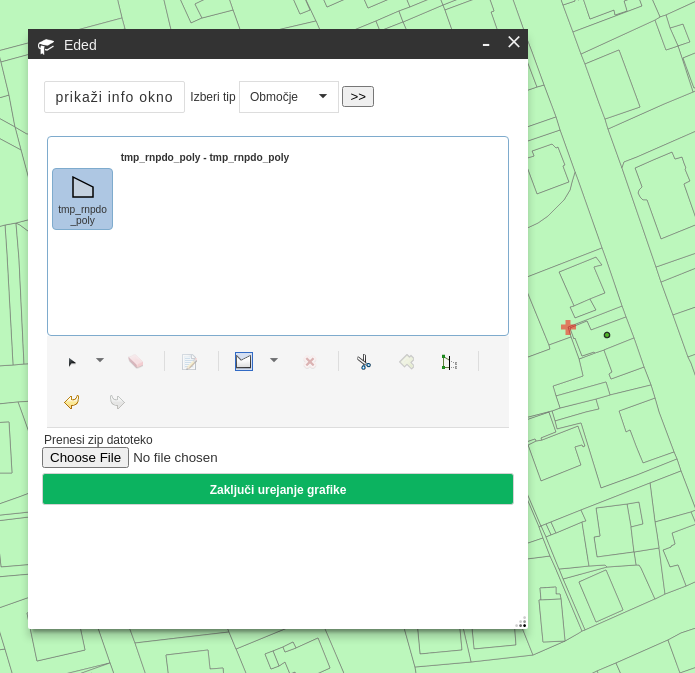 Dodajanje novega območja poteka tako da v šifrantu (2) izberemo “Območje”. Nato v izbirnem oknu (3) označimo poligon. S klikom na mapo dodamo nove točke poligona. Če želimo, da se točke lepijo (snap) na kataster med risanjem pritisnemo tipko “ctrl”. Izdelavo poligona zaključimo z dvoklikom.Urejanje obstoječega območja oz. poligona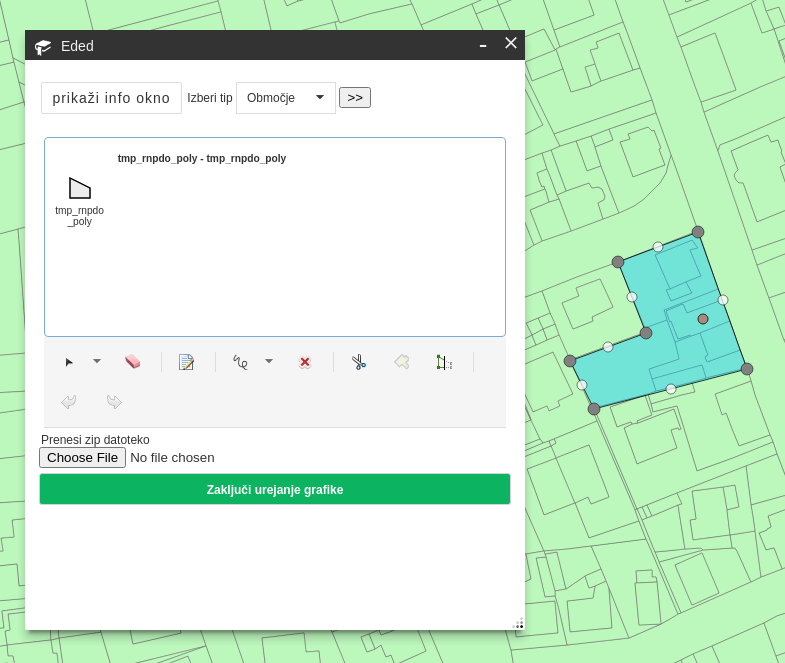 Popravljanje obstoječega  poligona poteka tako da v šifrantu (2) izberemo željeno območje. Z gumbom za izbor grafike (3) izberemo grafiko. Z miško nato premaknemo točke poligona na željeno mesto. Če želimo točko nalepiti (snap) na kataster med premikanjem držimo tipko “ctrl”. Urejanje končamo tako, da z miško kliknemo nekam izven poligona.Dodatna orodja za preoblikovanje poligona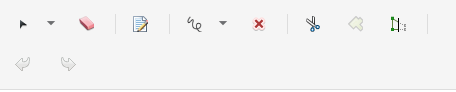 Brisanje geometrije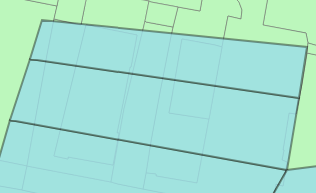 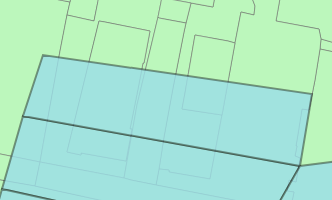 Rezanje geometrije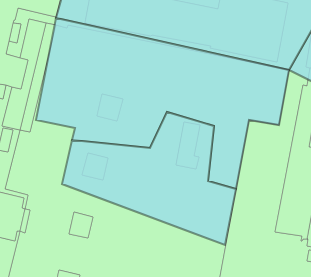 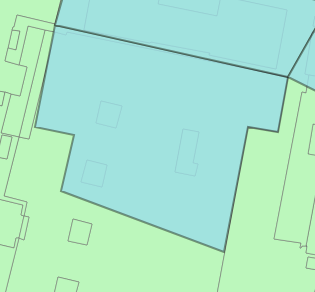 Preoblikovanje geometrije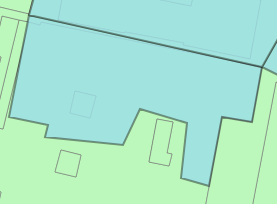 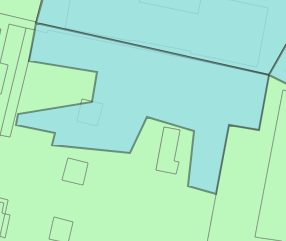 Topološke kontrolePri urejanju oz. ustvarjanju novih območij se za različne sklope izvajajo različne topološke kontrole.Osnovni podatkiEna točka znotraj poligona.Pri osnovnih podatkih se preverja ali je točka znotraj poligona. Obstajati mora natanko ena točka, če obstaja poligon.Primer ko je točka pri dodajanju ali editiranju izven poligona.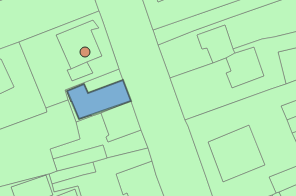 Točka se avtomatično premakne na prejšnjo pozicijo (če jo editiramo). Dodajanje nove točke nam je onemogočeno.Točka mora biti znotraj območja.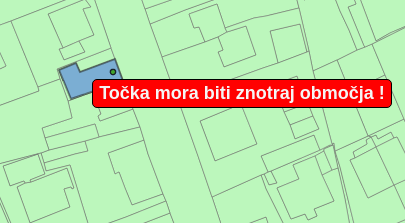 Slika: Točka mora biti znotraj območjaVris dveh območij.Če želimo vrisati dve območji se izpiš opozorilo kot kaže slika spodaj.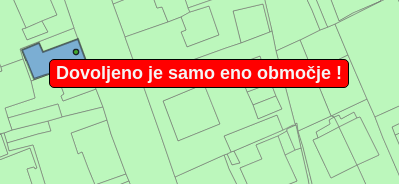 Slika: Dovoljeno je samo eno območjeVarstveni podatkiObstajati sme samo eno vplivno območje spomenika.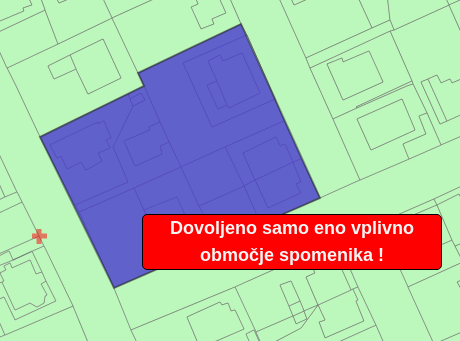 Obstajati sme samo eno območje spomenika.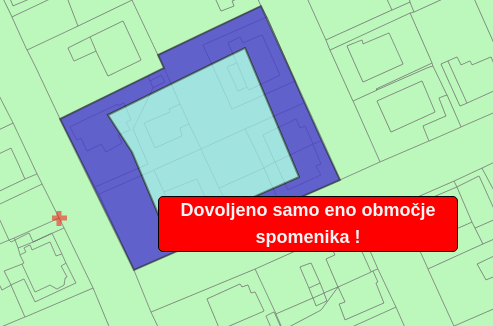 Podobmočje spomenika mora biti znotraj območja spomenika.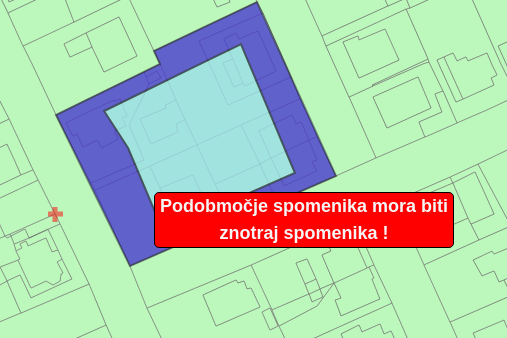 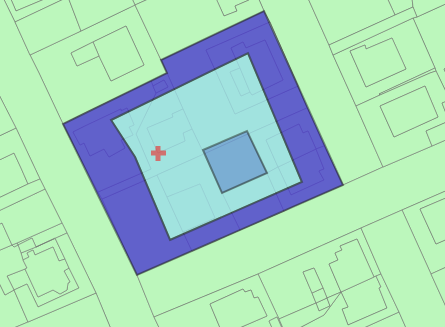 Vplivno podobmočje spomenika mora biti znotraj vplivnega območja spomenika.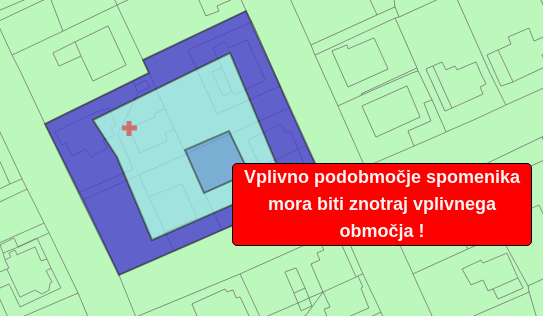 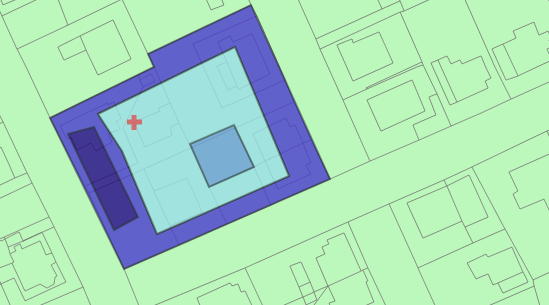 Varstvena območjATopološka kontrola sklenjenosti območijPrimer dveh varstvenih območij ki se ne držita skupaj.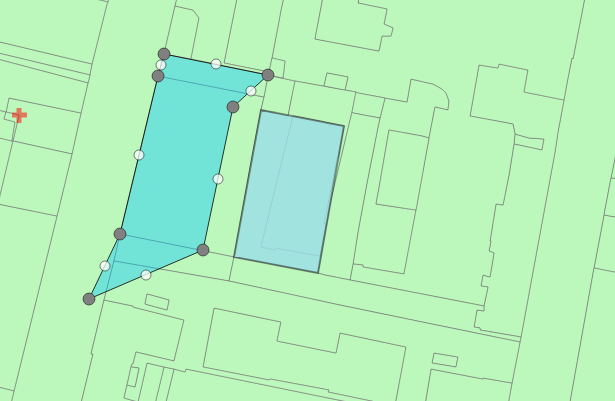 Če želimo zaključiti editiranje v takem stanju se izpiše naslednje sporočilo.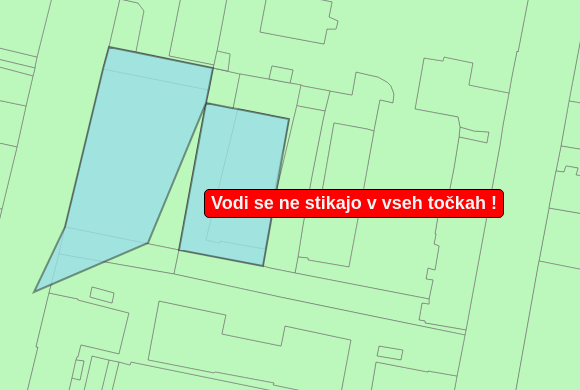 Primer pravilno vrisanih varstvenih območij.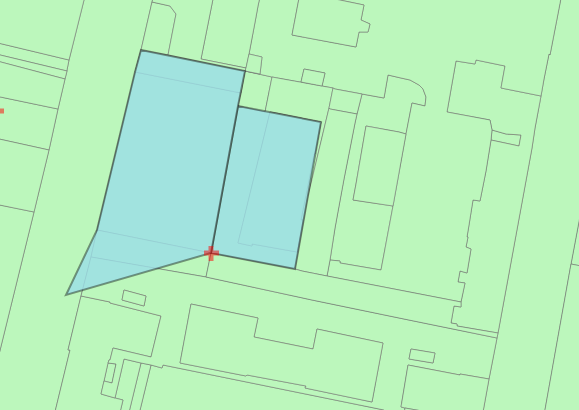 Uvoz shapefile datoteke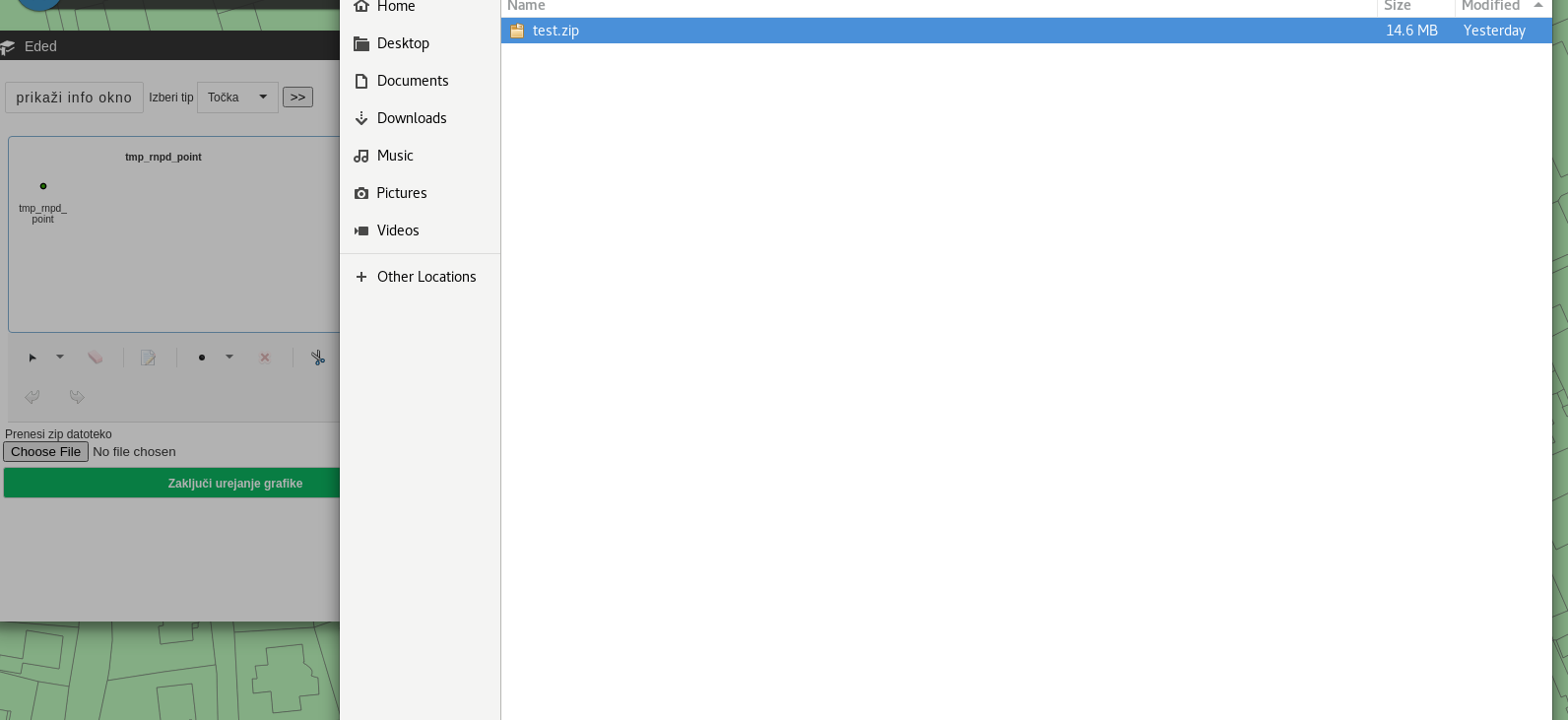 Če imamo območje že zajeto in v formatu esri shape, ga lahko uvozimo. Datoteke (*.shp,*.shx,*.shp,*.prj) zapakiramo v .zip datoteko. Ob pritisku na gumb “Choose file” se nam odpre okno kjer datoteko lahko izberemo. Datoteka se tako uvozi kot sloj. Uvoziti je možno le datoteke, ki vsebujejo poligonsko geometrijo.Pravila pri uvozu shape datotekeVse shape datoteke morajo vsebovati polje “edit_type”. Vrednosti, ki jih mora vsebovati to polje so:Če uvažamo osnovne podatke je vrednost polja “2”, ni pa obvezna.Pri uvozu varstvenih podatkov je to polje obvezno. Vrednosti polj soSpomenik “1”Podobmočje spomenika “2”Vplivno območje spomenika “3”Podobmočje vplivnega območja “4”Pri uvozu varstvenih območij je vrednost “1” ni pa obveznaPri uvozu arheoloških poročil je “1” ni pa obveznaZaključevanje grafične seje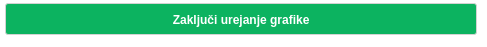 Seja urejanja grafike se konča, ko pritisnemo gumb “Zaključi urejanje grafike”.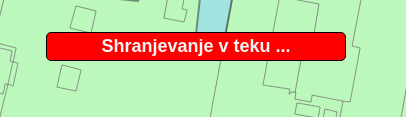 Po uspešnem shranjevanju se odpre okno.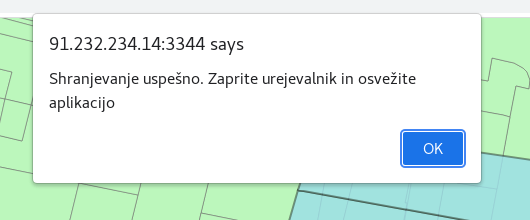 